Année universitaire 2018 – 2019La filière professionnelle Relations Internationales, anciennement Hautes Études Internationales (HEI), créée en 1986 par l’Institut national des Langues et Civilisations orientales, a pour but de former des spécialistes des relations internationales qui soient également des experts d’une des régions du monde étudiées à l’INALCO (en particulier Asie, Afrique, Proche et Moyen-Orient, Russie, Europe centrale et orientale).L’originalité de la formation est en effet d’associer l’étude des enjeux internationaux contemporains à la solide connaissance d’une aire politique et culturelle et à la maîtrise d’une ou plusieurs langues orientales. C’est le seul cursus de ce type proposé par un établissement d’enseignement supérieur en France.Le Master 1 et le Master 2 sont accessibles aux étudiants qui détiennent une licence de langue orientale (ou niveau équivalent : attestation obligatoire) et qui peuvent attester de solides connaissances en droit, histoire, sciences politiques, l’économie et/ou relations internationales. Une bonne maîtrise de l’anglais est également requise.De plus amples informations sont disponibles sur le site Internet de l’INALCO :http://www.inalco.fr/formations/departements-filieres-sections/relations-internationales/presentation Réservé à l’Administration :NOM ET PRENOM DU CANDIDAT :RESULTATS DE LA SELECTION :TEST DE LANGUE ORIENTALE : 	obligatoire 	non obligatoire 	résultat : ………………TEST DE LANGUE ANGLAISE : 	obligatoire 	non obligatoire 	résultat : ………………ENTRETIEN  				obligatoire 	non obligatoire 	résultat : ………………CANDIDAT ADMIS			LISTE COMPLEMENTAIRE   		REFUSE   SIGNATURE DES MEMBRES DU JURY : 			Paris, le ……………………………………..Le (la) directeur (trice) :Le (la) directeur (trice) des études :Les enseignants responsables :Mention : METIERS DE L’INTERNATIONALSpécialité : RELATIONS INTERNATIONALESDossier de candidatureMASTER 1 - RELATIONS INTERNATIONALESMASTER 1 - RELATIONS INTERNATIONALESDOSSIER CANDIDAT EXTERIEURDOSSIER CANDIDAT EXTERIEURDOSSIER CANDIDAT EXTERIEURNOM, Prénom : ………………………………………………………………………………….Né(e) le :   …………………………   à : ………………………………………………………..Nationalité : ……………………..……………………………………………………………….Adresse : …………...……………………………………………………………………………………………………………………………………………………………………………………………………………CP : ………………….. VILLE : ……………………………………………………………………Photoagrafée(OBLIGATOIRE)Tél. : ……………………………………………….. Portable : ……………………………………………………………………………E-mail : …………………………………………………………………………………………………………………………………………..Langue orientale d’accès : ………………………………   Langue maternelle : ………………………………………….Niveau d’anglais : …………………………   Outils et techniques informatiques : ………………………….........Tél. : ……………………………………………….. Portable : ……………………………………………………………………………E-mail : …………………………………………………………………………………………………………………………………………..Langue orientale d’accès : ………………………………   Langue maternelle : ………………………………………….Niveau d’anglais : …………………………   Outils et techniques informatiques : ………………………….........Tél. : ……………………………………………….. Portable : ……………………………………………………………………………E-mail : …………………………………………………………………………………………………………………………………………..Langue orientale d’accès : ………………………………   Langue maternelle : ………………………………………….Niveau d’anglais : …………………………   Outils et techniques informatiques : ………………………….........Ce dossier doit obligatoirement être accompagné de :En double exemplaire :un CV actualisé,une lettre exposant vos motivations et votre projet professionnel,les résumés synthétiques de vos travaux de recherche et/ou stages (1 ou 2 pages),les copies du ou des diplômes déjà obtenus (avec leurs suppléments), traduits et certifiés conformes pour les étudiants hors UE,les copies des relevés de notes,une attestation TCF5 ou du DALF pour les candidats sans scolarité en France (niveau C1).En un exemplaire :2 enveloppes timbrées (petit format) avec vos nom et adresse,1 enveloppe A4 avec vos nom et adresse (non affranchie)Dossier à envoyer entre le 2 et le 22 mai (cachet de la poste faisant foi) par courrier ET par mail (en un seul document PDF avec intitulé selon le modèle suivant : NOM_Prénom_Candidature_M1_2018_2019) aux adresses ci-dessous.Courrier : INALCO – Filière Relations Internationales – Bureau 3.2565 rue des Grands Moulins – CS 21351 – 75214 PARIS CEDEX 13Mail : secretariat.hei@inalco.fr Pour tout renseignement complémentaire, contactez-nous au 01 81 70 11 38 ou secretariat.hei@inalco.frCe dossier doit obligatoirement être accompagné de :En double exemplaire :un CV actualisé,une lettre exposant vos motivations et votre projet professionnel,les résumés synthétiques de vos travaux de recherche et/ou stages (1 ou 2 pages),les copies du ou des diplômes déjà obtenus (avec leurs suppléments), traduits et certifiés conformes pour les étudiants hors UE,les copies des relevés de notes,une attestation TCF5 ou du DALF pour les candidats sans scolarité en France (niveau C1).En un exemplaire :2 enveloppes timbrées (petit format) avec vos nom et adresse,1 enveloppe A4 avec vos nom et adresse (non affranchie)Dossier à envoyer entre le 2 et le 22 mai (cachet de la poste faisant foi) par courrier ET par mail (en un seul document PDF avec intitulé selon le modèle suivant : NOM_Prénom_Candidature_M1_2018_2019) aux adresses ci-dessous.Courrier : INALCO – Filière Relations Internationales – Bureau 3.2565 rue des Grands Moulins – CS 21351 – 75214 PARIS CEDEX 13Mail : secretariat.hei@inalco.fr Pour tout renseignement complémentaire, contactez-nous au 01 81 70 11 38 ou secretariat.hei@inalco.frCe dossier doit obligatoirement être accompagné de :En double exemplaire :un CV actualisé,une lettre exposant vos motivations et votre projet professionnel,les résumés synthétiques de vos travaux de recherche et/ou stages (1 ou 2 pages),les copies du ou des diplômes déjà obtenus (avec leurs suppléments), traduits et certifiés conformes pour les étudiants hors UE,les copies des relevés de notes,une attestation TCF5 ou du DALF pour les candidats sans scolarité en France (niveau C1).En un exemplaire :2 enveloppes timbrées (petit format) avec vos nom et adresse,1 enveloppe A4 avec vos nom et adresse (non affranchie)Dossier à envoyer entre le 2 et le 22 mai (cachet de la poste faisant foi) par courrier ET par mail (en un seul document PDF avec intitulé selon le modèle suivant : NOM_Prénom_Candidature_M1_2018_2019) aux adresses ci-dessous.Courrier : INALCO – Filière Relations Internationales – Bureau 3.2565 rue des Grands Moulins – CS 21351 – 75214 PARIS CEDEX 13Mail : secretariat.hei@inalco.fr Pour tout renseignement complémentaire, contactez-nous au 01 81 70 11 38 ou secretariat.hei@inalco.fr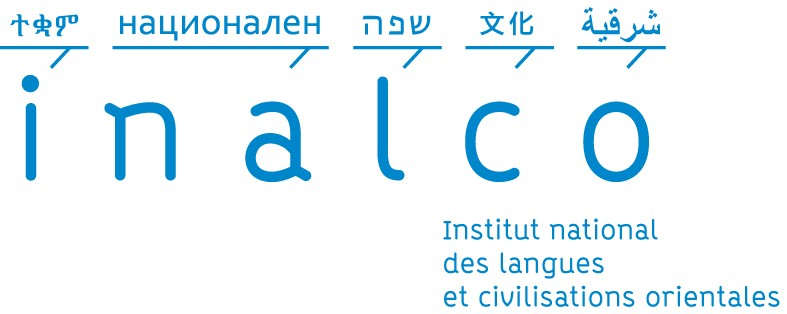 